квест СетевичокСтарт квеста уже скоро! Предварительная регистрация началась.Сетевичок - Международный квест по цифровой грамотностиhttp://сетевичок.рф/В рамках исполнения плана мероприятий по реализации Концепции информационной безопасности детей на 2018-2020 годы на площадке Временной комиссии Совета Федерации по развитию информационного общества проводится ряд мероприятий, в том числе Международный квест по цифровой грамотности «Сетевичок», Всероссийский конкурс социальной рекламы на тему информационной безопасности детей и конкурс за заслуги компаний и организаций в сфере информационного контента для детей,  подростков и молодежи «Премия Сетевичок».Сроки проведения: с 8 октября по 17 декабря 2018 года.Участие в квесте и конкурсах бесплатное.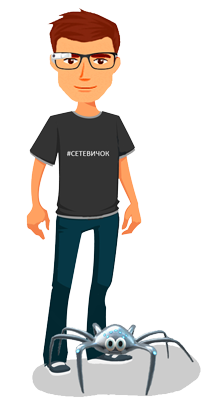 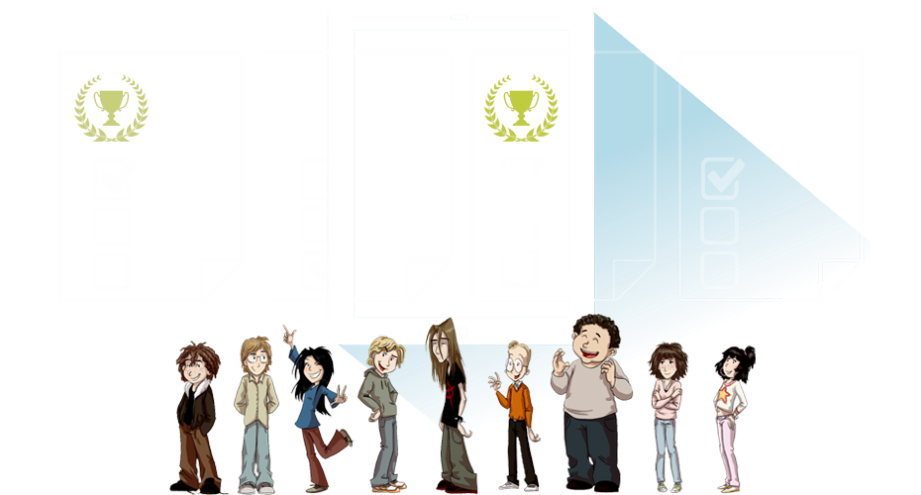 Цифровая грамотность — набор знаний и умений, которые необходимы для безопасного и эффективного использования цифровых технологий и ресурсов интернета. Цифровая грамотность включает:Информационная безопасностьТехническая компетенцияЦифровое потреблениеЦифровая коммуникацияТри задания квеста СетевичокУчастник должен пройти три задания квеста и набрать максимальное количество балловОнлайн-конкурсКВЕСТСЕТЕВИЧОКНебольшая теория30 вопросов30 минут на ответыНабрать максимум балловКонкурс сайтов и работПРЕМИЯСЕТЕВИЧОКТы судья конкурсаВыбрать лучший детский сайтВыбрать лучшую работупо кибербезопасностиПолучить баллы за судействоОнлайн-опросОБРАЗ ЖИЗНИПОДРОСТКОВВ СЕТИОтветить на вопросыПолучить баллыПоддержкаМинистерство просвещенияСовет ФедерацииАдминистрация ПрезидентаГосударственная 